PERSONAL INFORMATIONNGUYEN HOANG QUYNH HUONG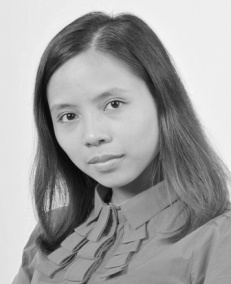 C/o Stevens, Granasgatan 17, 422 44, Hissings Backa, Gothenburg, Sweden 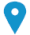    +46 704184309       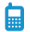  huongnhq@gmail.com 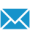 Skype/ Facebook: huongnhq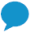  Date of birth: 18/01/1986 | Nationality: VietnameseJOB APPLIED FORRelevant positionWORK EXPERIENCE_____________________________________________________________________September 2009 - July 2014Public Relations Manager - HIPT Group., JSC, Viet NamCompetent in corporate culture, strong media relations, professional event management, familiar with CSR, efficient personnel management, good corporate identity controlling.October 2008 - June 2009Online Communication Leader - Vicongdong.vn, FPT Corporation, Viet NamGood contacts in voluntary work, advanced skills in social media campaigns.2008 - PresentFreelance reporter and editor, Viet NamBroad connection with the press, more interest in culture and travelling.EDUCATION_____________________________________________________________________September 2014 - PresentMaster in Communication - University of Gothenburg (GU), SwedenUniversity Study Scholarship. Focus on organizational and international communication, multimedia, and the application of new technologies.November 2009 - April 2012Master in Journalism - Academy of Journalism and Communication (AJC), Viet NamPrivilege admission. Focus more on media management.September 2004 - June 2008Bachelor in Journalism - Academy of Journalism and Communication (AJC), Viet NamExcellent in both entrance exam and graduation. Focus on media as a profession.PERSONAL SKILLS_____________________________________________________________________Language(s)Vietnamese:  Mother tongue      | English:  Proficient      | Swedish: Pre-intermediateCommunication skillsCompetent in communicating and presenting, good editing and writing skillOrganisational skills9 years of experience from university to the workJob-related skillsSoft skill certificate: Internal Auditor ISO 27001:2005, Internal Trainer, PresentationComputer skills Most updated Windows and Microsoft Office Designed software such as Adobe Photoshop, Adobe Audition, and Adobe Premier Pro Proficient in applying Internet tools, cloud services and multimedia applicationsOther skills Music, singing, dance sport: prizes in some contests Photography and film: proficient use of cameras Travelling: interested in moving around, be able to organize professional toursDriving licenceB2, A1ADDITIONAL INFORMATION_____________________________________________________________________Honours and awardsBest performance in HIPT Group (2009 & 2014, with Public Relations Department)Second prize in the contest "Ideas for better work efficiency” in HIPT Group (2011)Top 8 outstanding employees out of 450 employees in HIPT Group (2010)"Impressive CV of the week" awarded by Career Builder Vietnam (2013)Scholarships offered by AJC during 4 academic years, Vinaphone (2007), VOV (2006)MembershipsMember of GU International Student Association (2014 - present)Member of Hanoi Business’s Youth Union (2009 - present)Chairperson of HIPT Group's Youth Union and Charity Fund (2009 - 2014)Communication leader of  The Warm Winter Voluntary Group (2008 - 2014)Member of AJC Youth Union and AJC Choir (2004 - 2008)ReferencesAvailable on request